Republic of the Philippines                     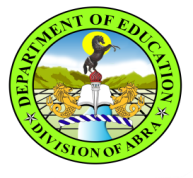 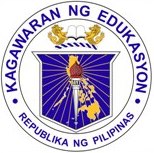 DEPARTMENT OF EDUCATIONCordillera Administrative RegionSCHOOLS DIVISION OF ABRA September 13, 2016DIVISION MEMEORANDUMNo. 140_ _S., 2016TO:	Heads, Public Elementary and Secondary SchoolsDivision Office Personnel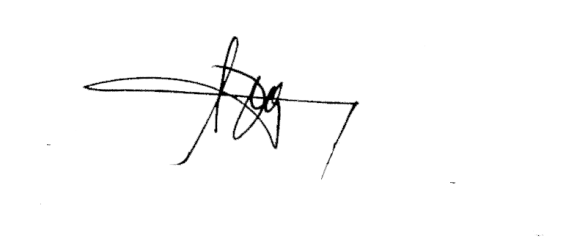 From:   RONALD B. CASTILLO, CESO VI             Schools Division SuperintendentSubject:  Conduct of Synchronized National Clean Up__________________________________________________________________________________Pursuant to Regional Memorandum no. 251, series 2016, re: Implementation of the Clean 500 Program “ Bayan ko, Linis Ko” under the 5 Point Agenda on the Environment for the first 100 days of President Rodrigo  R. Duterte, a Synchronized National Clean Up will be undertaken on September 17, 2016 from 8:00 to 12:00 in the morning.  All Line agencies and Local Government Units are required to participate. Relative to this, all schools through their Youth for Environment in Schools Organization (YES-O), Supreme Student Government (SSG), and other school organizations and all Division Office Personnel are enjoined to actively participate in this program.Participating schools must first register in the official Facebook page of the Basura Patrol Program of DENR at https://www.facebook.com./denr.emb.swmd/app/684336108254110. A school, considered as one team, must fill up necessary information in the registration form provided online. Team leaders can be either school head or the club adviser.The team leader or assigned documenter must also take pictures “ Before, During, and After activities. The data on waste collected must be uploaded on the Facebook page mentioned above.The collected biodegradables waste must be composted and the recyclables will be processed or stored at the school or barangay Material Recovery Facility (MRF). Aside from submitting data through Facebook, same data must be recorded  by completing the Registration Form (Enclosure 1) and Reporting Form (Enclosure 2). A copy of each form must be submitted to the host barangay of the school and to the Social Mobilization Unit of the Schools Division Office.Compensatory Overtime Credit shall be granted to all teaching and non-teaching staff who will render service during said activity.Expenses incurred shall be charged against local funds subject to the usual accounting and auditing rules and regulations. Immediate dissemination and compliance to this Memorandum is enjoined.